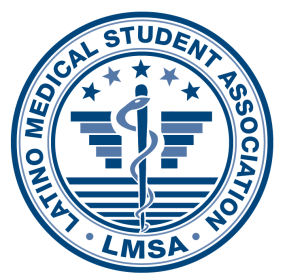 JOSEPH LOPEZ TRAVEL SCHOLARSHIP AWARDThis award is given in honor of Dr. Joseph Lopez, National/Regional Conference Chair from 2011-2012.  Dr. Lopez was born in Los Angeles, CA to Salvadoran parents. He was raised in the underserved communities of south central Los Angeles and Oak Park in Sacramento. He became the first in his family to graduate from high school and attend college. As an undergraduate, he attended Stanford University where he pursued basic science research and community service projects. After graduating from college, he enrolled at Harvard Medical School (HMS) where he continued both basic science research and work in under-resourced communities. Through his involvement with LMSA-NE, he helped organize the 2012 National/Regional LMSA conference at Harvard Medical School.  Dr. Lopez graduated from HMS with a MD/MBA degree in 2013 and is currently training in reconstructive surgery at Johns Hopkins Hospital.Up to $500 can be awarded for travel- and housing- related expenses to attend the LMSA-NE Annual Regional Conference at the Sidney Kimmel Medical College at Thomas Jefferson University in Philadelphia, PA on February 17th, 2018.  Final scholarship amount is contingent upon number of applications received.In order to be eligible for this scholarship, you must be an active member of LMSA-NE with a demonstrated record of commitment to LMSA.  The scholarship is currently available only to medical students.  Each applicant must provide a one-page personal statement detailing your involvement with LMSA-NE throughout the year in addition to your motivation for wishing to attend conference.  We also require that you include written documentation from your respective institution verifying their inability to provide financial assistance.Submission Instructions:All personal statements and letters of confirmation must be sent electronically to codirectorelect@northeast.lmsa.net by Sunday January 21st, 2018 at 5PM.  Late entries will not be accepted.  For more information regarding this scholarship, or if you have any questions please feel free to contact us at the above email address. Good luck!